PRESIDENCIA MUNICIPAL DE GRAL. ESCOBEDO, N. L.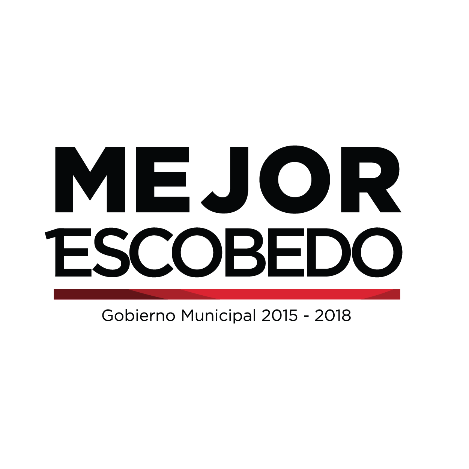 SECRETARIA DE AYUNTAMIENTOPor medio del presente escrito le envío un cordial saludo y a su vez le hago llegar los Indicadores correspondientes al mes de Enero de 2017.NOTA: Se Anexo relación de permisos. 01 Permiso de cierre de calle evento familiar fue tramitado en el mes de Diciembre y entregado en el mes de Enero 2017Permisos de cierre de calleCantidadTramitada EneroPermisosOtorgadosEneroPermisos pendientes de OtorgarFebreroPermisos negadosEneroCierre de calle por evento familiar060601Total de permisos0606001